      В школьной библиотеке СОШ № 3 состоялась книжная выставка  «Мои любимые книги», которая была посвящена неделе «Живой классики»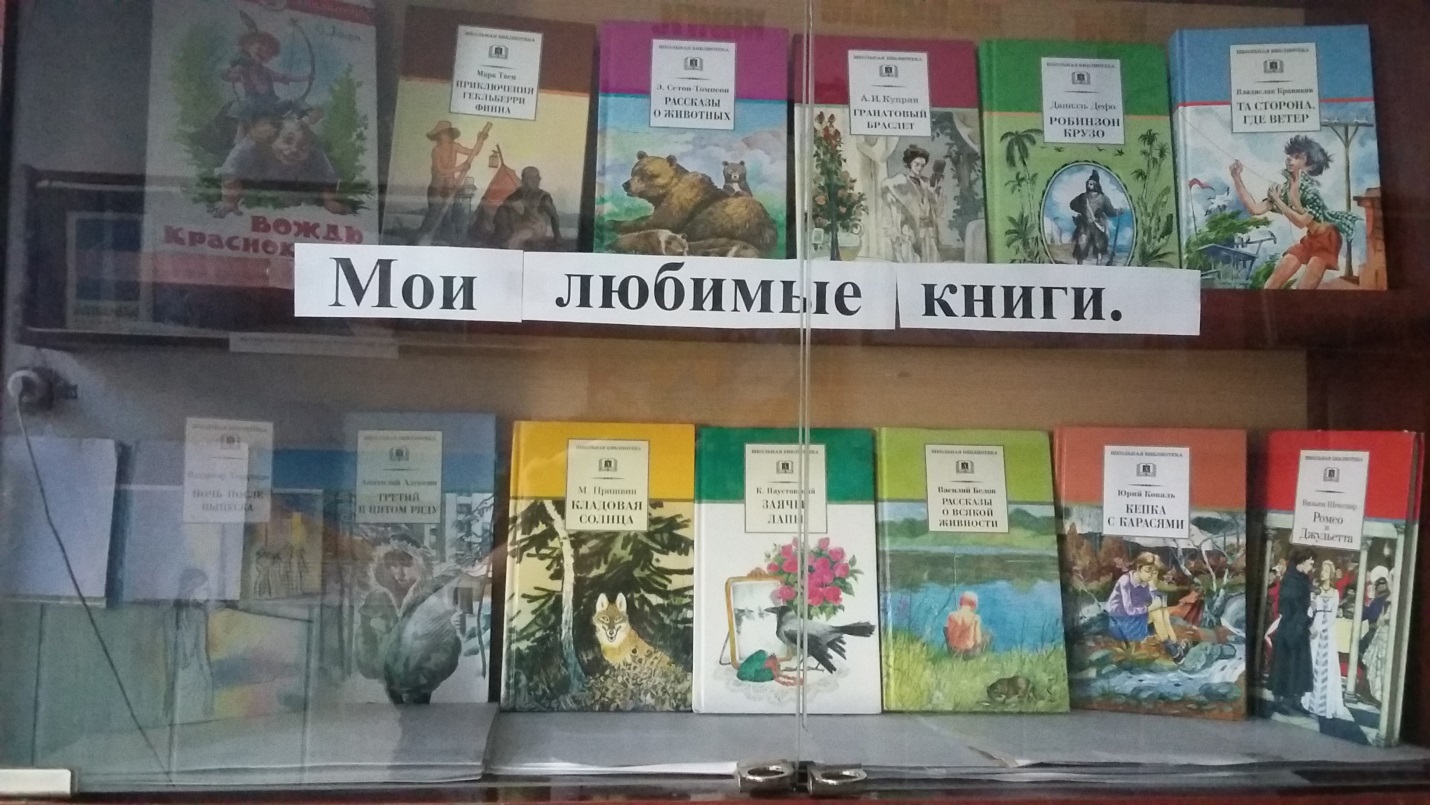 